Warszawa, 20 stycznia 2023MATERIAŁ PRASOWYMęskie postanowienia noworocznePlan – pielęgnacja ciała i włosów!Męskie noworoczne postanowienia: sport, zdrowy sen, wyjazd na wymarzony urlop… i włączenie dobrych nawyków w obszarze pielęgnacji ciała. Tak! Z roku na rok panowie stają się coraz bardziej świadomi potrzeb swojej skóry i włosów. Sektor beauty pokochał mężczyzn „całym sercem” – z wzajemnością. Jakie pielęgnacyjne postanowienia powinni wpisać panowie na noworoczną listę „to do”?  Kosmetolog podpowiada.Nowy Rok to czas dobrych postanowień. Jeśli dotyczą one pielęgnacji twarzy i włosów, odruchowo zakładamy, że to damska lista „to do 2023”. Nic bardziej błędnego. Statystyki pokazują, że panowie coraz lepiej pielęgnują skórę i włosy oraz coraz śmielej poruszają się po rynku beauty, korzystając z dobrodziejstw pielęgnacji domowej oraz profesjonalnej. Jakie postanowienia powinny znaleźć się na męskiej liście zadań na rozpoczęty właśnie rok? Kosmetolodzy podpowiadają, że warto wdrożyć 3 dobre nawyki. Dobieraj produkt do typu ceryMęska skóra to ta, która „zniesie wszystko” – ogorzała na słońcu, mocna, niepodatna na podrażnienia. Tak… ale w starych westernach. Realia pokazują, że znaczna grupa panów ma cerę wrażliwą i skłonną do podrażnień. Niestety, zdarza im się używać losowo wybranych… „jakichś” produktów. To błąd. Pierwszym zadaniem na rok 2023 powinna być perfekcyjna diagnoza typu skóry (np. podczas dermokonsultacji), a dopiero w konsekwencji, dobór odpowiedniego do jej potrzeb zestawu produktów. Jeśli (co bardzo prawdopodobne) cera wykaże cechy wrażliwości, należy stosować kosmetyki przeznaczone wyłącznie dla „wrażliwców”. Efekt – „plus sto procent” do komfortu i zdrowy, świeży wygląd skóry. Jakie komponenty służą męskiej cerze o szczególnych potrzebach?– Kosmetyki dla wrażliwej, męskiej skóry powinny spełniać dwie ważne funkcje: bardzo skuteczne działanie i ekstremalna delikatność. Kluczem jest perfekcyjny dobór komponentów – mówi Agnieszka Kowalska, Medical Advisor, ekspert marki SOLVERX®. – Warto wybierać produkty oparte na kwasach i olejach naturalnych. W kremie z linii dermoMEN SOLVERX® znajdziemy cenny kwas glicyryzynowy i olej z czarnuszki. Żel pod prysznic i szampon do włosów 2 w 1 z tej samej linii zawiera z kolei kofeinę, która słynie z właściwości zmniejszających i spowalniających łysienie androgenowe. Znajdziemy w nim również istotne dla wrażliwej skóry prebiotyki (inulina i alfa- glukan), które łagodzą podrażnienia i stany zapalne oraz intensywnie nawilżają – dodaje. Pielęgnuj regularnieCo zawiera pojęcie: „męska pielęgnacja”? Po pierwsze, delikatną opiekę nad wrażliwą skórą – także po goleniu, po drugie pielęgnację zarostu, a po trzecie, utrzymanie gęstych, zdrowo wyglądających włosów. By efekty we wszystkich trzech obszarach były piorunujące, konieczne jest wpisanie na listę postanowień noworocznych hasła: systematyczność. A zatem, pielęgnacja twarzy co najmniej rano i wieczorem, a także codzienna, staranna pielęgnacja włosów i zarostu.– Odpowiedzią na potrzeby wrażliwej, męskiej cery jest codzienny, powtarzalny, delikatny rytuał pielęgnacyjny. Kluczowe jest stosowanie odpowiedniego oczyszczenia i nawilżenia nawet wtedy, kiedy osiągamy już satysfakcjonujące efekty. Absolutnie nie należy przerywać wtedy działania. Dobre nawyki i odpowiednie komponenty z zawartością kwasów to dwa filary dobrej kondycji skóry wrażliwej – mówi Agnieszka Kowalska.Unikaj nadmiaru produktówMęski świat dąży do efektywności i perfekcji, a czas zwykle jest „na wagę złota”. „Codzienny rytuał pielęgnacyjny” to hasło, które może przywodzić na myśl długie godziny spędzone w łazience i dziesiątki kosmetyków, które należy zastosować. Nic bardziej błędnego. Kluczem do ekstremalnie skutecznej męskiej pielęgnacji jest wybór kilku, ale za to multifunkcjonalnych produktów. Postanowienie nr 3 brzmi: unikaj nadmiaru produktów. By możliwe było utrzymanie zasady systematyczności, męska pielęgnacja musi być po prostu wygodna. A zatem: krem do twarzy, balsam po goleniu, krem pod oczy (tak, świeże, wypoczęte spojrzenie uwodzi najmocniej) i idealny preparat do mycia. Idealny, czyli jaki? 2 w 1. Czas na pytanie „numer jeden” dotyczące męskiej pielęgnacji – czy można myć włosy tym samym preparatem, którym myjemy ciało? Jeśli zamierzałaś wykrzyknąć „oczywiście, że nie”… to mylisz się! – Takie połączenie jest doskonałym pomysłem, o ile wybieramy produkt typu 2 w 1, a jego właściwości odpowiadają potrzebom wrażliwej skóry – także skóry głowy. Podstawą jest odpowiedni dobór składników zawartych w kosmetyku i to, by codzienne mycie włosów nie równało się użyciu „jakiegoś mydła” lub „jakiegoś szamponu”.  Efektywna, męska pielęgnacja to ta oparta na odpowiednich komponentach i nastawiona na efekt – także na zapobieganie  utracie włosów, czyli najczęściej tzw. łysieniu androgenowemu – podpowiada Agnieszka Kowalska. 3, 2, 1… start. Czas na realizację postanowień noworocznych. Klucz w tym, by przekuć je w codzienne, dobre i trwałe zwyczaje. Także te kosmetyczne. Eksperci wskazują, że perfekcyjna pielęgnacja wrażliwej skóry to absolutny must-have. W końcu… wypielęgnowana cera i lśniące, gęste włosy uwodzą najmocniej!SERIA dermoMEN SOLVERX® , dostępna wyłącznie w drogeriach HEBE i Hebe.plSOLVERX KREM DO TWARZY dla mężczyzn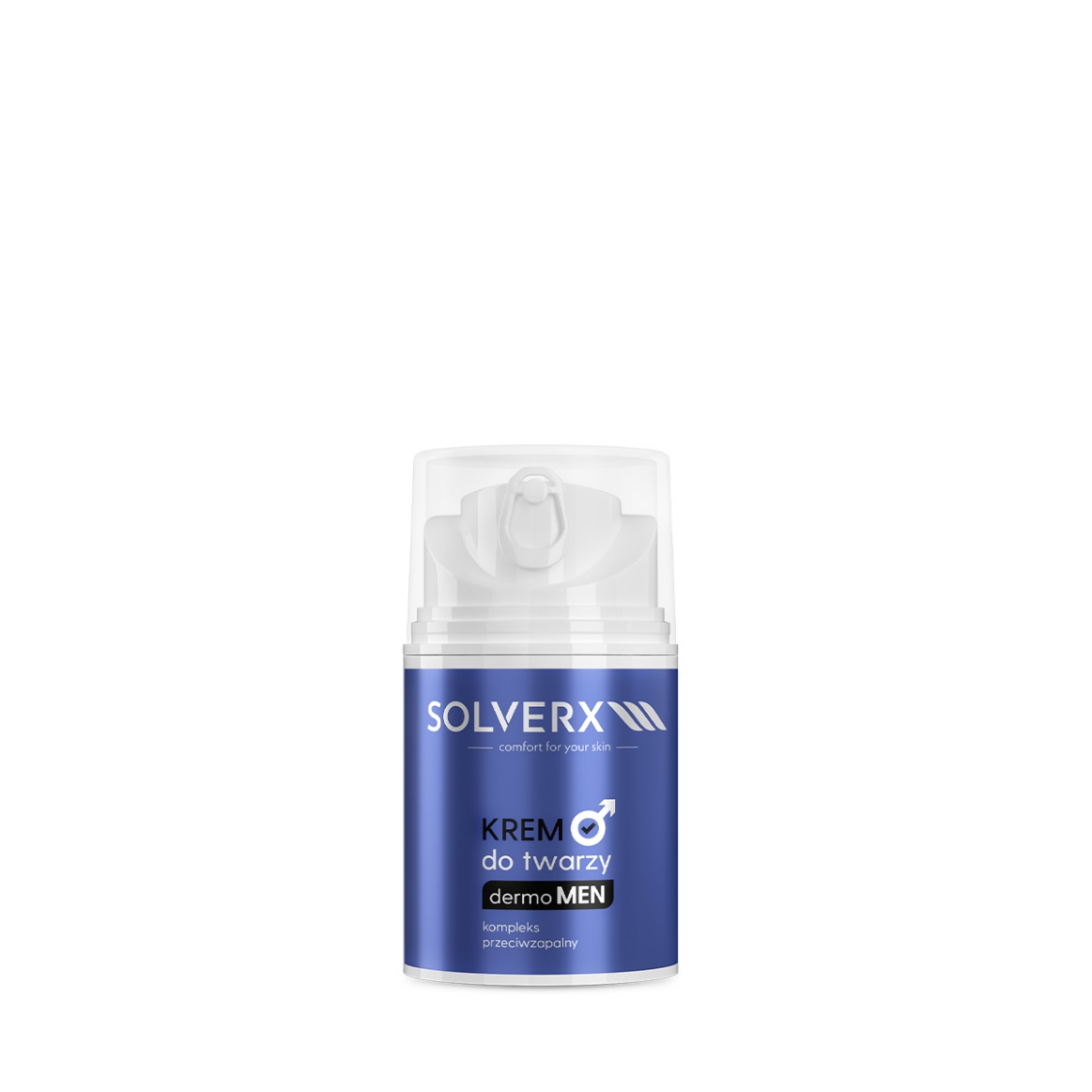 Krem do twarzy dla mężczyzn przeznaczony do każdego typu skóry, w tym do cery wrażliwej. Idealny zarówno dla gładko ogolonej skóry, jak i dla panów z zarostem różnej długości.Ekskluzywny, męski zapach.Skutecznie odżywia i natłuszcza brodę. Dzięki zastosowaniu w recepturze kofeiny dodaje skórze energii oraz nadaje jej zdrowy, wypoczęty wygląd.  Zawiera kompleks przeciwzapalny o potwierdzonej skuteczności - połączenie kwasu glicyryzynowego z olejem z czarnuszki. Dobrze się wchłaniaPojemność: 50 mlCena: 24,99 złSOLVERX ŻEL POD PRYSZNIC I SZAMPON DO WŁOSÓW 2 W 1 dla mężczyzn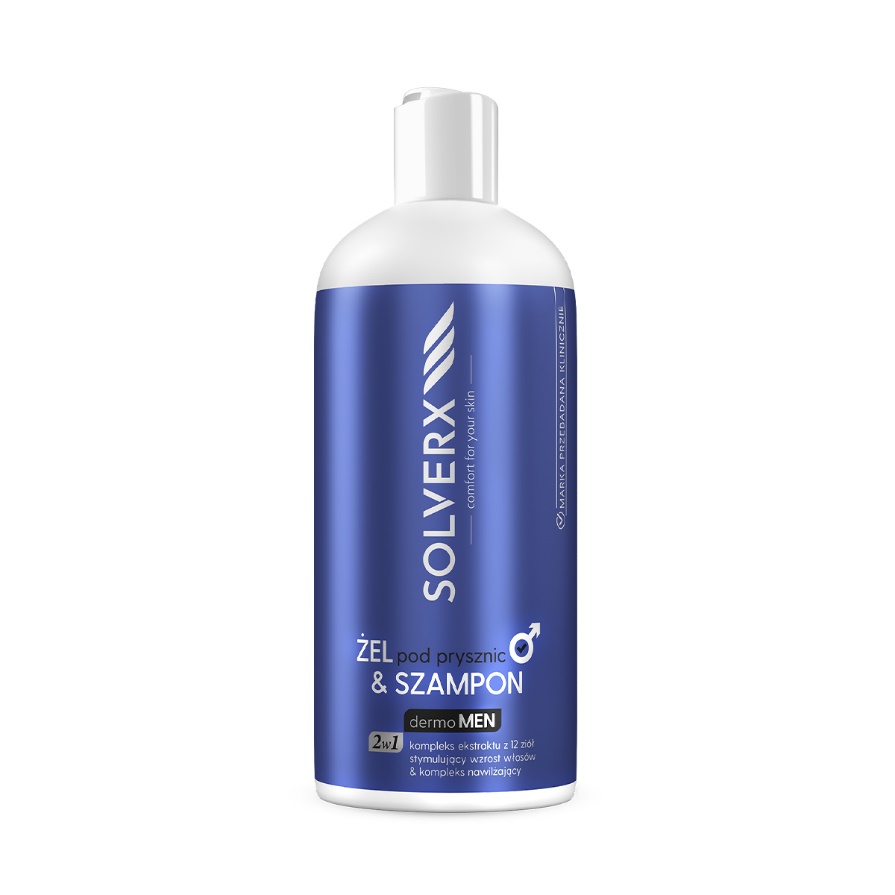 Żel pod prysznic i szampon do włosów 2w1 dla mężczyzn przeznaczony do każdego typu skóry, w tym do skóry wrażliwej.  Ekskluzywny, męski zapach perfum.Składniki aktywne zawarte w preparacie nie tylko skutecznie myją, ale także odżywiają i nawilżają skórę, łagodząc podrażnienia. Formułę uzupełnia kompleks 12 ziół  zapobiegający wypadaniu włosów oraz stymulujący proces ich wzrostu. W recepturze została zastosowana także kofeina, która słynie z właściwości zmniejszających i spowalniających łysienie androgenowe, a prebiotyki (inulina i alfa- glukan) łagodzą podrażnienia i stany zapalne oraz intensywnie nawilżają. Preparat wyróżnia się przyjemną, świeżą nutą zapachową.   Pojemność: 400 mlCena: 19,99 złW skład serii wchodzą także:SOLVERX BALSAM PO GOLENIUSOLVERX SENSITIVE SKIN KREM POD OCZYKontakt dla mediów:Agnieszka NowakowskaManager PRe-mail: agnieszka.nowakowska@festcom.plmob: 660777909###SOLVERX to dermokosmetyki, których zadaniem jest zapewnienie komfortu skórze wrażliwej i atopowej. Skład kosmetyków oparty jest na innowacyjnie dobranych komponentach, takich jak kwas laktobionowy, glicyryzynowy, ekstrakt z krwawnika, olej z czarnuszki, olej jojoba, olej z wiesiołka. Dzięki takiemu połączeniu produkty SOLVERX skutecznie oczyszczają i pielęgnują skórę wymagającą, także nadwrażliwą, atopową, z problemami naczynkowymi oraz ze skłonnością do alergii. Marka bazuje na doświadczeniu wywodzącym się z kosmetologii i medycyny estetycznej, od dekady łącząc efektywność z delikatną pielęgnacją.